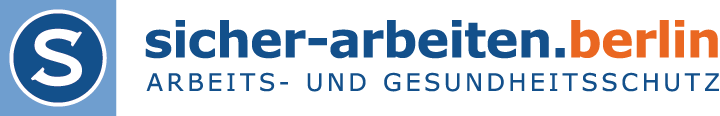 Leistungsbeschreibung zur 6-600-Grundbetreuung durch sicher-arbeiten.berlin GmbH:Was ist gefordert (Vorschriftentext DGUV 2)?Was machen wir (Erläuterungen)?Unterstützung bei der Gefährdungsbeurteilung (Beurteilung der Arbeitsbedingungen)Unterstützung bei der Einführung eines Gesamt- konzeptes zur GefährdungsbeurteilungUnterstützung bei der Durchführung der Gefähr- dungsbeurteilungBeobachtung der gelebten Praxis und Auswer-tung der GefährdungsbeurteilungWir erstellen für Sie ein geeignetes schlankes Konzept zur Gefährdungsbeurteilung.Wir erstellen einen Entwurf einer Gefährdungsbeurteilung für die Bereiche Büroarbeit und allgemeine Gefährdungen. Die Erstellung eines Entwurfs der Gefährdungsbeurteilung für spezifische Gefährdungen Ihres Betriebs sowie für psychische Belastungen ist nicht enthalten.Unterstützung bei grundlegenden Maßnahmen der Ar- beitsgestaltung – VerhältnispräventionEigeninitiatives Handeln zur Verhältnisprävention an bestehen- den ArbeitssystemenEigeninitiatives Handeln zur Verhältnisprävention bei Verände-rung der ArbeitsbedingungenWir geben Ihnen Hinweise auf erforderliche Maßnahmen zum Arbeits- und Gesundheitsschutz an bestehenden, veränderten oder neuen Arbeitssystemen nach dem An- satz: Gefahren an der Quelle bekämpfen. Wir machen eine Begehung (1 Termin A) und erstellen 1 schriftlichen Be-richt dafür.Unterstützung bei grundlegenden Maßnahmen der Ar- beitsgestaltung - VerhaltenspräventionUnterstützung bei Unterweisungen, Betriebsanweisungen, QualifizierungsmaßnahmenMotivieren zum sicherheits- und gesundheitsgerechten Verhal- tenInformation und AufklärungWir unterstützen Sie an 1 Termin B bei der Arbeitsschutz- Unterweisung als Vortragende oder durch Erstellung von Schulungsmaterial für Ihre Führungskräfte.Unterstützung bei der Schaffung einer geeigneten Orga- nisation und Integration in die FührungstätigkeitIntegration des Arbeitsschutzes in die AufbauorganisationIntegration des Arbeitsschutzes in die UnternehmensführungBeratung zu erforderlichen Ressourcen zur Umsetzung der ArbeitsschutzmaßnahmenKommunikation und Information sichernBerücksichtigung der Arbeitsschutzbelange in betrieblichen ProzessenBetriebliche arbeitsschutzspezifische Prozesse organisierenStändige Verbesserung sicherstellenWir helfen Ihnen, die Prozesse in Ihrem Unternehmen so zu organisieren, daß sich der Arbeitsschutz in Ihre Organi- sation einpaßt. Wir arbeiten an fortwährenden Verbesse- rungen der Prozesse.Untersuchung nach EreignissenUntersuchungen von Ereignissen, Ursachenanalysen und deren AuswertungenErmitteln von Unfallschwerpunkten sowie Schwerpunkten arbeitsbedingter ErkrankungenVerbesserungsvorschlägeWir untersuchen Unfallursachen und schlagen Verbesse- rungen vor.Was ist gefordert (Vorschriftentext DGUV 2)?Was machen wir (Erläuterungen)?Allgemeine Beratung von Arbeitgebern und Führungs- kräften, betrieblichen Interessenvertretungen, Be – schäftigtenBeratung zu Rechtsgrundlagen, Stand der Technik und Arbeitsmedi- zin, wissenschaftlichen ErkenntnissenBeantwortung von AnfragenVerbreitung der Information im Unternehmen, einschließlich TeambesprechungenExterne Beratung zu speziellen Problemen des Arbeitsschut-zes organisierenWir beraten Sie zu neuen und alten Vorschriften im Arbeitsschutz. Wir kümmern uns bei Bedarf um externe Beratung zu Spezialfragen.Erstellung von Dokumentationen, Erfüllung von Melde- pflichenUnterstützung bei der Erstellung von DokumentationenUnterstützung bei der Erfüllung von Meldepflichten gegenüber den zuständigen Behörden und UnfallversicherungsträgernDokumentation von Vorschlägen an den Arbeitgeber einschließlich Angabe des jeweiligen UmsetzungsstandesDokumentation zur eigenen Tätigkeit und zur Inanspruchnahme derEinsatzzeitenWir unterstützen Sie im allgemeinen „Papierkrieg‟ mit Behörden und anderen Stellen, den Arbeits- schutz betreffend. Wir erstellen erforderliche schrift- liche Standarddokumente.Mitwirken in betrieblichen BesprechungenDirekte persönliche Beratung von ArbeitgebernTeilnahme an Dienstgesprächen des Arbeitgebers mit seinen FührungskräftenTeilnahme an Besprechungen der betrieblichen Beauftragten entsprechend §§ 9, 10 und 11 ArbeitssicherheitsgesetzTeilnahme an sonstigen Besprechungen, einschließlich Be- triebsversammlungNutzung eines ständigen Kontaktes mit FührungskräftenSitzung des ArbeitsschutzausschussesWir installieren bei entsprechender Betriebsgröße einen Arbeitssicherheits-Ausschuß (ASA), in dem Anliegen des Arbeitsschutzes besprochen werden. Wir beraten und nehmen an Besprechungen (am Termin A und B) teil.SelbstorganisationStändige Fortbildung organisieren (Aktualisierung und Erweiterung)Wissensmanagement entwickeln und nutzenErfassen und Aufarbeiten von Hinweisen der BeschäftigtenErfahrungsaustausch insbesondere mit den Unfallversicherungsträgern und den zuständigen Behörden nutzenWir bilden uns weiter und gehen Hinweisen von Beschäftigten nach. Wir pflegen Erfahrungsaus- tausch mit Behörden und Berufgenossenschaften.